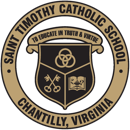 2020-2021 Bus Registration Form$100 registration fee must accompany this formFamily Name ____________________________    Home Phone Number ___________________Address _______________________________________________________________________Cross Street ______________________________ Subdivision ___________________________Mother’s First/Last Name _______________________ Cell _____________ Email _______________Father’s First/ Last Name _______________________ Cell _____________ Email _______________Students:First/ Last Name______________________________	Grade in Fall 2020_______________First/ Last Name______________________________	Grade in Fall 2020 _______________First/ Last Name______________________________	Grade in Fall 2020 _______________Non-Guardian Emergency Contact ____________________ Phone Number __________________Will your child require:    AM Pick-Up	    PM Drop-Off	  Both							If living outside of available bus routes, but interested in utilizing one of our current routes (route information can be found on the school website), please indicate preferred location for pick-up/drop off:____________________________________________________________________________________Are you registered at a Catholic Parish? _____ If yes, which Parish ___________________For Office UseRegistration fee: check #/Date/Amount ______________________	 Amount Due: ____________________AM Route ____________	Stop_______________________ Time ___________ Bus #__________________PM Route ____________	Stop_______________________ Time ___________ AM/PM ________________Days__________________